心路基金會2024年十一屆好天天齊步走活動（企業團體專用）報名表  填表日期:     年    月    日若報名表表格不敷使用，可自行延長表格。單位名稱單位名稱付款方式付款方式付款方式付款方式付款方式付款方式聯絡人聯絡人電話（   ）         （   ）         （   ）         （   ）         □信用卡  ※請填妥以下資料並回傳□信用卡  ※請填妥以下資料並回傳□信用卡  ※請填妥以下資料並回傳□信用卡  ※請填妥以下資料並回傳□郵政劃撥   ※郵政劃撥帳號：11825916請在劃撥後，將收據黏於下方□郵政劃撥   ※郵政劃撥帳號：11825916請在劃撥後，將收據黏於下方手  機手  機Mail持卡人姓名：                            持卡人身分證字號：                      信用卡卡別: □VISA □MASTER □JCB  □聯合信用卡 □AE卡信用卡卡號 :      -       -       -        信用卡有效期限: (請對照信用卡填寫)         月/ 西元        年持卡人簽名: (與信用卡簽名相同)   持卡人姓名：                            持卡人身分證字號：                      信用卡卡別: □VISA □MASTER □JCB  □聯合信用卡 □AE卡信用卡卡號 :      -       -       -        信用卡有效期限: (請對照信用卡填寫)         月/ 西元        年持卡人簽名: (與信用卡簽名相同)   持卡人姓名：                            持卡人身分證字號：                      信用卡卡別: □VISA □MASTER □JCB  □聯合信用卡 □AE卡信用卡卡號 :      -       -       -        信用卡有效期限: (請對照信用卡填寫)         月/ 西元        年持卡人簽名: (與信用卡簽名相同)   持卡人姓名：                            持卡人身分證字號：                      信用卡卡別: □VISA □MASTER □JCB  □聯合信用卡 □AE卡信用卡卡號 :      -       -       -        信用卡有效期限: (請對照信用卡填寫)         月/ 西元        年持卡人簽名: (與信用卡簽名相同)   備註:備註:地  址地  址持卡人姓名：                            持卡人身分證字號：                      信用卡卡別: □VISA □MASTER □JCB  □聯合信用卡 □AE卡信用卡卡號 :      -       -       -        信用卡有效期限: (請對照信用卡填寫)         月/ 西元        年持卡人簽名: (與信用卡簽名相同)   持卡人姓名：                            持卡人身分證字號：                      信用卡卡別: □VISA □MASTER □JCB  □聯合信用卡 □AE卡信用卡卡號 :      -       -       -        信用卡有效期限: (請對照信用卡填寫)         月/ 西元        年持卡人簽名: (與信用卡簽名相同)   持卡人姓名：                            持卡人身分證字號：                      信用卡卡別: □VISA □MASTER □JCB  □聯合信用卡 □AE卡信用卡卡號 :      -       -       -        信用卡有效期限: (請對照信用卡填寫)         月/ 西元        年持卡人簽名: (與信用卡簽名相同)   持卡人姓名：                            持卡人身分證字號：                      信用卡卡別: □VISA □MASTER □JCB  □聯合信用卡 □AE卡信用卡卡號 :      -       -       -        信用卡有效期限: (請對照信用卡填寫)         月/ 西元        年持卡人簽名: (與信用卡簽名相同)   備註:備註:參與人數參與人數總計總計總計總計總計總計總計持卡人姓名：                            持卡人身分證字號：                      信用卡卡別: □VISA □MASTER □JCB  □聯合信用卡 □AE卡信用卡卡號 :      -       -       -        信用卡有效期限: (請對照信用卡填寫)         月/ 西元        年持卡人簽名: (與信用卡簽名相同)   持卡人姓名：                            持卡人身分證字號：                      信用卡卡別: □VISA □MASTER □JCB  □聯合信用卡 □AE卡信用卡卡號 :      -       -       -        信用卡有效期限: (請對照信用卡填寫)         月/ 西元        年持卡人簽名: (與信用卡簽名相同)   持卡人姓名：                            持卡人身分證字號：                      信用卡卡別: □VISA □MASTER □JCB  □聯合信用卡 □AE卡信用卡卡號 :      -       -       -        信用卡有效期限: (請對照信用卡填寫)         月/ 西元        年持卡人簽名: (與信用卡簽名相同)   持卡人姓名：                            持卡人身分證字號：                      信用卡卡別: □VISA □MASTER □JCB  □聯合信用卡 □AE卡信用卡卡號 :      -       -       -        信用卡有效期限: (請對照信用卡填寫)         月/ 西元        年持卡人簽名: (與信用卡簽名相同)   備註:備註:參與場次參與場次□ 台北場：花博公園圓山園區        □ 桃園場：九斗村休閒農場  □ 新竹場：新竹左岸櫻花步道□ 高雄場：高雄美術館園區  □ 澎湖場：澎湖縣政府廣場□ 台北場：花博公園圓山園區        □ 桃園場：九斗村休閒農場  □ 新竹場：新竹左岸櫻花步道□ 高雄場：高雄美術館園區  □ 澎湖場：澎湖縣政府廣場□ 台北場：花博公園圓山園區        □ 桃園場：九斗村休閒農場  □ 新竹場：新竹左岸櫻花步道□ 高雄場：高雄美術館園區  □ 澎湖場：澎湖縣政府廣場□ 台北場：花博公園圓山園區        □ 桃園場：九斗村休閒農場  □ 新竹場：新竹左岸櫻花步道□ 高雄場：高雄美術館園區  □ 澎湖場：澎湖縣政府廣場□ 台北場：花博公園圓山園區        □ 桃園場：九斗村休閒農場  □ 新竹場：新竹左岸櫻花步道□ 高雄場：高雄美術館園區  □ 澎湖場：澎湖縣政府廣場□ 台北場：花博公園圓山園區        □ 桃園場：九斗村休閒農場  □ 新竹場：新竹左岸櫻花步道□ 高雄場：高雄美術館園區  □ 澎湖場：澎湖縣政府廣場□ 台北場：花博公園圓山園區        □ 桃園場：九斗村休閒農場  □ 新竹場：新竹左岸櫻花步道□ 高雄場：高雄美術館園區  □ 澎湖場：澎湖縣政府廣場持卡人姓名：                            持卡人身分證字號：                      信用卡卡別: □VISA □MASTER □JCB  □聯合信用卡 □AE卡信用卡卡號 :      -       -       -        信用卡有效期限: (請對照信用卡填寫)         月/ 西元        年持卡人簽名: (與信用卡簽名相同)   持卡人姓名：                            持卡人身分證字號：                      信用卡卡別: □VISA □MASTER □JCB  □聯合信用卡 □AE卡信用卡卡號 :      -       -       -        信用卡有效期限: (請對照信用卡填寫)         月/ 西元        年持卡人簽名: (與信用卡簽名相同)   持卡人姓名：                            持卡人身分證字號：                      信用卡卡別: □VISA □MASTER □JCB  □聯合信用卡 □AE卡信用卡卡號 :      -       -       -        信用卡有效期限: (請對照信用卡填寫)         月/ 西元        年持卡人簽名: (與信用卡簽名相同)   持卡人姓名：                            持卡人身分證字號：                      信用卡卡別: □VISA □MASTER □JCB  □聯合信用卡 □AE卡信用卡卡號 :      -       -       -        信用卡有效期限: (請對照信用卡填寫)         月/ 西元        年持卡人簽名: (與信用卡簽名相同)   備註:備註:參與場次參與場次□ 單獨報名線上健走 (報名實體健走即享有線上健走參加資格，勿需重複報名)□ 單獨報名線上健走 (報名實體健走即享有線上健走參加資格，勿需重複報名)□ 單獨報名線上健走 (報名實體健走即享有線上健走參加資格，勿需重複報名)□ 單獨報名線上健走 (報名實體健走即享有線上健走參加資格，勿需重複報名)□ 單獨報名線上健走 (報名實體健走即享有線上健走參加資格，勿需重複報名)□ 單獨報名線上健走 (報名實體健走即享有線上健走參加資格，勿需重複報名)□ 單獨報名線上健走 (報名實體健走即享有線上健走參加資格，勿需重複報名)持卡人姓名：                            持卡人身分證字號：                      信用卡卡別: □VISA □MASTER □JCB  □聯合信用卡 □AE卡信用卡卡號 :      -       -       -        信用卡有效期限: (請對照信用卡填寫)         月/ 西元        年持卡人簽名: (與信用卡簽名相同)   持卡人姓名：                            持卡人身分證字號：                      信用卡卡別: □VISA □MASTER □JCB  □聯合信用卡 □AE卡信用卡卡號 :      -       -       -        信用卡有效期限: (請對照信用卡填寫)         月/ 西元        年持卡人簽名: (與信用卡簽名相同)   持卡人姓名：                            持卡人身分證字號：                      信用卡卡別: □VISA □MASTER □JCB  □聯合信用卡 □AE卡信用卡卡號 :      -       -       -        信用卡有效期限: (請對照信用卡填寫)         月/ 西元        年持卡人簽名: (與信用卡簽名相同)   持卡人姓名：                            持卡人身分證字號：                      信用卡卡別: □VISA □MASTER □JCB  □聯合信用卡 □AE卡信用卡卡號 :      -       -       -        信用卡有效期限: (請對照信用卡填寫)         月/ 西元        年持卡人簽名: (與信用卡簽名相同)   備註:備註:總報名費用總報名費用新台幣                      整新台幣                      整新台幣                      整新台幣                      整新台幣                      整新台幣                      整新台幣                      整持卡人姓名：                            持卡人身分證字號：                      信用卡卡別: □VISA □MASTER □JCB  □聯合信用卡 □AE卡信用卡卡號 :      -       -       -        信用卡有效期限: (請對照信用卡填寫)         月/ 西元        年持卡人簽名: (與信用卡簽名相同)   持卡人姓名：                            持卡人身分證字號：                      信用卡卡別: □VISA □MASTER □JCB  □聯合信用卡 □AE卡信用卡卡號 :      -       -       -        信用卡有效期限: (請對照信用卡填寫)         月/ 西元        年持卡人簽名: (與信用卡簽名相同)   持卡人姓名：                            持卡人身分證字號：                      信用卡卡別: □VISA □MASTER □JCB  □聯合信用卡 □AE卡信用卡卡號 :      -       -       -        信用卡有效期限: (請對照信用卡填寫)         月/ 西元        年持卡人簽名: (與信用卡簽名相同)   持卡人姓名：                            持卡人身分證字號：                      信用卡卡別: □VISA □MASTER □JCB  □聯合信用卡 □AE卡信用卡卡號 :      -       -       -        信用卡有效期限: (請對照信用卡填寫)         月/ 西元        年持卡人簽名: (與信用卡簽名相同)   備註:備註:捐款收據開立方式捐款收據開立方式□ 總報名費統一開立（單位名稱）：   抬頭                    統編                 □ 各別開立（依照報名者姓名開立）：※報名費將開捐款收據；收據將寄至上述地址□ 總報名費統一開立（單位名稱）：   抬頭                    統編                 □ 各別開立（依照報名者姓名開立）：※報名費將開捐款收據；收據將寄至上述地址□ 總報名費統一開立（單位名稱）：   抬頭                    統編                 □ 各別開立（依照報名者姓名開立）：※報名費將開捐款收據；收據將寄至上述地址□ 總報名費統一開立（單位名稱）：   抬頭                    統編                 □ 各別開立（依照報名者姓名開立）：※報名費將開捐款收據；收據將寄至上述地址□ 總報名費統一開立（單位名稱）：   抬頭                    統編                 □ 各別開立（依照報名者姓名開立）：※報名費將開捐款收據；收據將寄至上述地址□ 總報名費統一開立（單位名稱）：   抬頭                    統編                 □ 各別開立（依照報名者姓名開立）：※報名費將開捐款收據；收據將寄至上述地址□ 總報名費統一開立（單位名稱）：   抬頭                    統編                 □ 各別開立（依照報名者姓名開立）：※報名費將開捐款收據；收據將寄至上述地址持卡人姓名：                            持卡人身分證字號：                      信用卡卡別: □VISA □MASTER □JCB  □聯合信用卡 □AE卡信用卡卡號 :      -       -       -        信用卡有效期限: (請對照信用卡填寫)         月/ 西元        年持卡人簽名: (與信用卡簽名相同)   持卡人姓名：                            持卡人身分證字號：                      信用卡卡別: □VISA □MASTER □JCB  □聯合信用卡 □AE卡信用卡卡號 :      -       -       -        信用卡有效期限: (請對照信用卡填寫)         月/ 西元        年持卡人簽名: (與信用卡簽名相同)   持卡人姓名：                            持卡人身分證字號：                      信用卡卡別: □VISA □MASTER □JCB  □聯合信用卡 □AE卡信用卡卡號 :      -       -       -        信用卡有效期限: (請對照信用卡填寫)         月/ 西元        年持卡人簽名: (與信用卡簽名相同)   持卡人姓名：                            持卡人身分證字號：                      信用卡卡別: □VISA □MASTER □JCB  □聯合信用卡 □AE卡信用卡卡號 :      -       -       -        信用卡有效期限: (請對照信用卡填寫)         月/ 西元        年持卡人簽名: (與信用卡簽名相同)   備註:備註:※　請在下頁表中填寫所有報名者資料， ※　請在下頁表中填寫所有報名者資料， ※　請在下頁表中填寫所有報名者資料， ※　請在下頁表中填寫所有報名者資料， ※　請在下頁表中填寫所有報名者資料， ※　請在下頁表中填寫所有報名者資料， 其他說明其他說明報名費用300 元整，可獲得第十一屆齊步走紀念獎牌、線上健走資格 (線上健走專屬序號卡一張)。單純報名線上健走亦為300元。領有身心障礙手冊者及一位陪同者得享免報名費，僅身障者獲得一份上列參賽禮；陪同者獲得一張線上健走專屬序號卡，可參與線上健走活動報名費用將作為心路智能障礙服務經費，報名費將開立捐款收據。加購紀念品 250元含 涼感運動毛巾+手機夾片，開立發票           550元含 涼感運動毛巾+手機夾片+漁夫帽，開立發票為確保個資安全，報名表回傳時如有包含身分證及信用卡等機密資料，信件往來時檔案請務必加密傳送報名費用300 元整，可獲得第十一屆齊步走紀念獎牌、線上健走資格 (線上健走專屬序號卡一張)。單純報名線上健走亦為300元。領有身心障礙手冊者及一位陪同者得享免報名費，僅身障者獲得一份上列參賽禮；陪同者獲得一張線上健走專屬序號卡，可參與線上健走活動報名費用將作為心路智能障礙服務經費，報名費將開立捐款收據。加購紀念品 250元含 涼感運動毛巾+手機夾片，開立發票           550元含 涼感運動毛巾+手機夾片+漁夫帽，開立發票為確保個資安全，報名表回傳時如有包含身分證及信用卡等機密資料，信件往來時檔案請務必加密傳送報名費用300 元整，可獲得第十一屆齊步走紀念獎牌、線上健走資格 (線上健走專屬序號卡一張)。單純報名線上健走亦為300元。領有身心障礙手冊者及一位陪同者得享免報名費，僅身障者獲得一份上列參賽禮；陪同者獲得一張線上健走專屬序號卡，可參與線上健走活動報名費用將作為心路智能障礙服務經費，報名費將開立捐款收據。加購紀念品 250元含 涼感運動毛巾+手機夾片，開立發票           550元含 涼感運動毛巾+手機夾片+漁夫帽，開立發票為確保個資安全，報名表回傳時如有包含身分證及信用卡等機密資料，信件往來時檔案請務必加密傳送報名費用300 元整，可獲得第十一屆齊步走紀念獎牌、線上健走資格 (線上健走專屬序號卡一張)。單純報名線上健走亦為300元。領有身心障礙手冊者及一位陪同者得享免報名費，僅身障者獲得一份上列參賽禮；陪同者獲得一張線上健走專屬序號卡，可參與線上健走活動報名費用將作為心路智能障礙服務經費，報名費將開立捐款收據。加購紀念品 250元含 涼感運動毛巾+手機夾片，開立發票           550元含 涼感運動毛巾+手機夾片+漁夫帽，開立發票為確保個資安全，報名表回傳時如有包含身分證及信用卡等機密資料，信件往來時檔案請務必加密傳送報名費用300 元整，可獲得第十一屆齊步走紀念獎牌、線上健走資格 (線上健走專屬序號卡一張)。單純報名線上健走亦為300元。領有身心障礙手冊者及一位陪同者得享免報名費，僅身障者獲得一份上列參賽禮；陪同者獲得一張線上健走專屬序號卡，可參與線上健走活動報名費用將作為心路智能障礙服務經費，報名費將開立捐款收據。加購紀念品 250元含 涼感運動毛巾+手機夾片，開立發票           550元含 涼感運動毛巾+手機夾片+漁夫帽，開立發票為確保個資安全，報名表回傳時如有包含身分證及信用卡等機密資料，信件往來時檔案請務必加密傳送報名費用300 元整，可獲得第十一屆齊步走紀念獎牌、線上健走資格 (線上健走專屬序號卡一張)。單純報名線上健走亦為300元。領有身心障礙手冊者及一位陪同者得享免報名費，僅身障者獲得一份上列參賽禮；陪同者獲得一張線上健走專屬序號卡，可參與線上健走活動報名費用將作為心路智能障礙服務經費，報名費將開立捐款收據。加購紀念品 250元含 涼感運動毛巾+手機夾片，開立發票           550元含 涼感運動毛巾+手機夾片+漁夫帽，開立發票為確保個資安全，報名表回傳時如有包含身分證及信用卡等機密資料，信件往來時檔案請務必加密傳送報名費用300 元整，可獲得第十一屆齊步走紀念獎牌、線上健走資格 (線上健走專屬序號卡一張)。單純報名線上健走亦為300元。領有身心障礙手冊者及一位陪同者得享免報名費，僅身障者獲得一份上列參賽禮；陪同者獲得一張線上健走專屬序號卡，可參與線上健走活動報名費用將作為心路智能障礙服務經費，報名費將開立捐款收據。加購紀念品 250元含 涼感運動毛巾+手機夾片，開立發票           550元含 涼感運動毛巾+手機夾片+漁夫帽，開立發票為確保個資安全，報名表回傳時如有包含身分證及信用卡等機密資料，信件往來時檔案請務必加密傳送報名費用300 元整，可獲得第十一屆齊步走紀念獎牌、線上健走資格 (線上健走專屬序號卡一張)。單純報名線上健走亦為300元。領有身心障礙手冊者及一位陪同者得享免報名費，僅身障者獲得一份上列參賽禮；陪同者獲得一張線上健走專屬序號卡，可參與線上健走活動報名費用將作為心路智能障礙服務經費，報名費將開立捐款收據。加購紀念品 250元含 涼感運動毛巾+手機夾片，開立發票           550元含 涼感運動毛巾+手機夾片+漁夫帽，開立發票為確保個資安全，報名表回傳時如有包含身分證及信用卡等機密資料，信件往來時檔案請務必加密傳送各地報名聯絡人：台北場：台北 劉銘芝小姐 02-2592-9778*202桃園場 袁聖惠小姐 03-4936040*111新竹場 傅明眸小姐 03-5626210     高雄場 高雄分會公事組 07-3219911澎湖場 呂文萍小姐 06-9215957*107各地報名聯絡人：台北場：台北 劉銘芝小姐 02-2592-9778*202桃園場 袁聖惠小姐 03-4936040*111新竹場 傅明眸小姐 03-5626210     高雄場 高雄分會公事組 07-3219911澎湖場 呂文萍小姐 06-9215957*107各地報名聯絡人：台北場：台北 劉銘芝小姐 02-2592-9778*202桃園場 袁聖惠小姐 03-4936040*111新竹場 傅明眸小姐 03-5626210     高雄場 高雄分會公事組 07-3219911澎湖場 呂文萍小姐 06-9215957*107各地報名聯絡人：台北場：台北 劉銘芝小姐 02-2592-9778*202桃園場 袁聖惠小姐 03-4936040*111新竹場 傅明眸小姐 03-5626210     高雄場 高雄分會公事組 07-3219911澎湖場 呂文萍小姐 06-9215957*107各地報名聯絡人：台北場：台北 劉銘芝小姐 02-2592-9778*202桃園場 袁聖惠小姐 03-4936040*111新竹場 傅明眸小姐 03-5626210     高雄場 高雄分會公事組 07-3219911澎湖場 呂文萍小姐 06-9215957*107物資包展示圖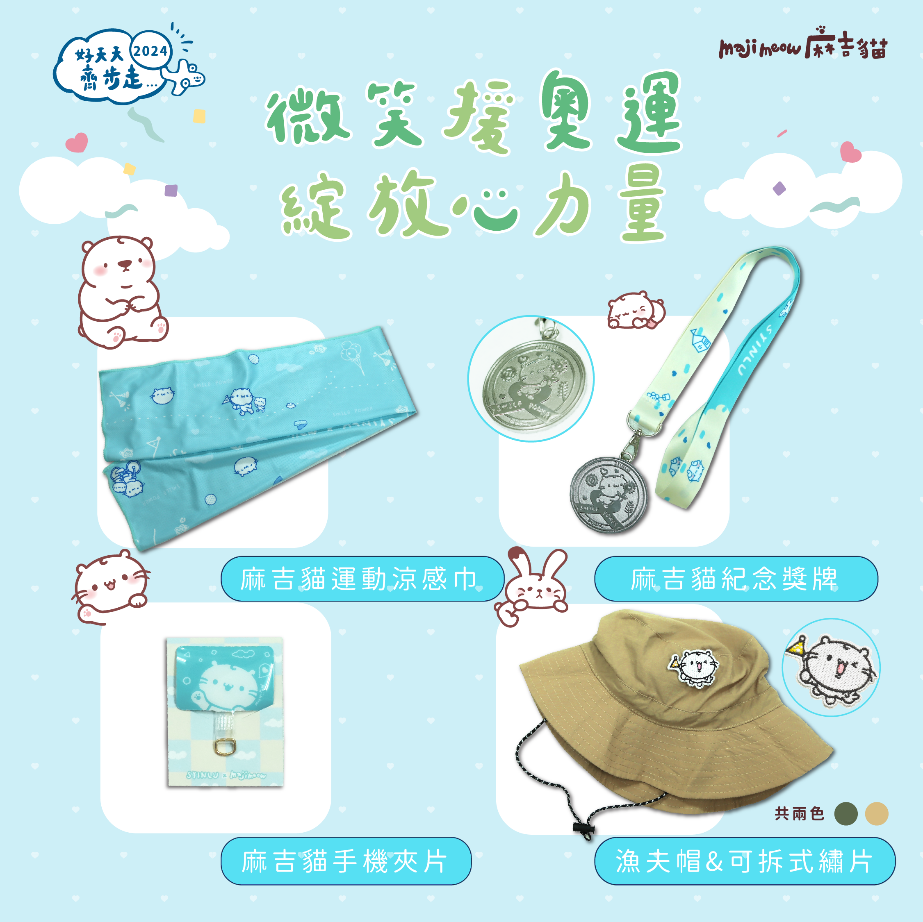 物資包展示圖物資包展示圖物資包展示圖物資包展示圖物資包展示圖物資包展示圖物資包展示圖物資包展示圖物資包展示圖物資包展示圖物資包展示圖物資包展示圖物資包展示圖物資包展示圖團隊參加名單團隊參加名單團隊參加名單團隊參加名單團隊參加名單團隊參加名單團隊參加名單團隊參加名單團隊參加名單團隊參加名單團隊參加名單團隊參加名單團隊參加名單團隊參加名單團隊參加名單No.姓名性別報名項目報名項目報名項目身分證字號(不須收據免填)身份身份身份身份身份身份身份個人報名費小計1.c男  c女c報名實體健走c單純報名線上健走c報名實體健走c單純報名線上健走c報名實體健走c單純報名線上健走報名費 c 300元 或 c 身障票0元 或 c 陪同票0元 加購 c 250元 c 550元報名費 c 300元 或 c 身障票0元 或 c 陪同票0元 加購 c 250元 c 550元報名費 c 300元 或 c 身障票0元 或 c 陪同票0元 加購 c 250元 c 550元報名費 c 300元 或 c 身障票0元 或 c 陪同票0元 加購 c 250元 c 550元報名費 c 300元 或 c 身障票0元 或 c 陪同票0元 加購 c 250元 c 550元報名費 c 300元 或 c 身障票0元 或 c 陪同票0元 加購 c 250元 c 550元報名費 c 300元 或 c 身障票0元 或 c 陪同票0元 加購 c 250元 c 550元2.c男  c女c報名實體健走c單純報名線上健走c報名實體健走c單純報名線上健走c報名實體健走c單純報名線上健走報名費 c 300元 或 c 身障票0元 或 c 陪同票0元 加購 c 250元 c 550元報名費 c 300元 或 c 身障票0元 或 c 陪同票0元 加購 c 250元 c 550元報名費 c 300元 或 c 身障票0元 或 c 陪同票0元 加購 c 250元 c 550元報名費 c 300元 或 c 身障票0元 或 c 陪同票0元 加購 c 250元 c 550元報名費 c 300元 或 c 身障票0元 或 c 陪同票0元 加購 c 250元 c 550元報名費 c 300元 或 c 身障票0元 或 c 陪同票0元 加購 c 250元 c 550元報名費 c 300元 或 c 身障票0元 或 c 陪同票0元 加購 c 250元 c 550元3.c男  c女c報名實體健走c單純報名線上健走c報名實體健走c單純報名線上健走c報名實體健走c單純報名線上健走報名費 c 300元 或 c 身障票0元 或 c 陪同票0元 加購 c 250元 c 550元報名費 c 300元 或 c 身障票0元 或 c 陪同票0元 加購 c 250元 c 550元報名費 c 300元 或 c 身障票0元 或 c 陪同票0元 加購 c 250元 c 550元報名費 c 300元 或 c 身障票0元 或 c 陪同票0元 加購 c 250元 c 550元報名費 c 300元 或 c 身障票0元 或 c 陪同票0元 加購 c 250元 c 550元報名費 c 300元 或 c 身障票0元 或 c 陪同票0元 加購 c 250元 c 550元報名費 c 300元 或 c 身障票0元 或 c 陪同票0元 加購 c 250元 c 550元4.c男  c女c報名實體健走c單純報名線上健走c報名實體健走c單純報名線上健走c報名實體健走c單純報名線上健走報名費 c 300元 或 c 身障票0元 或 c 陪同票0元 加購 c 250元 c 550元報名費 c 300元 或 c 身障票0元 或 c 陪同票0元 加購 c 250元 c 550元報名費 c 300元 或 c 身障票0元 或 c 陪同票0元 加購 c 250元 c 550元報名費 c 300元 或 c 身障票0元 或 c 陪同票0元 加購 c 250元 c 550元報名費 c 300元 或 c 身障票0元 或 c 陪同票0元 加購 c 250元 c 550元報名費 c 300元 或 c 身障票0元 或 c 陪同票0元 加購 c 250元 c 550元報名費 c 300元 或 c 身障票0元 或 c 陪同票0元 加購 c 250元 c 550元5.c男  c女c報名實體健走c單純報名線上健走c報名實體健走c單純報名線上健走c報名實體健走c單純報名線上健走報名費 c 300元 或 c 身障票0元 或 c 陪同票0元 加購 c 250元 c 550元報名費 c 300元 或 c 身障票0元 或 c 陪同票0元 加購 c 250元 c 550元報名費 c 300元 或 c 身障票0元 或 c 陪同票0元 加購 c 250元 c 550元報名費 c 300元 或 c 身障票0元 或 c 陪同票0元 加購 c 250元 c 550元報名費 c 300元 或 c 身障票0元 或 c 陪同票0元 加購 c 250元 c 550元報名費 c 300元 或 c 身障票0元 或 c 陪同票0元 加購 c 250元 c 550元報名費 c 300元 或 c 身障票0元 或 c 陪同票0元 加購 c 250元 c 550元6.c男  c女c報名實體健走c單純報名線上健走c報名實體健走c單純報名線上健走c報名實體健走c單純報名線上健走報名費 c 300元 或 c 身障票0元 或 c 陪同票0元 加購 c 250元 c 550元報名費 c 300元 或 c 身障票0元 或 c 陪同票0元 加購 c 250元 c 550元報名費 c 300元 或 c 身障票0元 或 c 陪同票0元 加購 c 250元 c 550元報名費 c 300元 或 c 身障票0元 或 c 陪同票0元 加購 c 250元 c 550元報名費 c 300元 或 c 身障票0元 或 c 陪同票0元 加購 c 250元 c 550元報名費 c 300元 或 c 身障票0元 或 c 陪同票0元 加購 c 250元 c 550元報名費 c 300元 或 c 身障票0元 或 c 陪同票0元 加購 c 250元 c 550元7.c男  c女c報名實體健走c單純報名線上健走c報名實體健走c單純報名線上健走c報名實體健走c單純報名線上健走報名費 c 300元 或 c 身障票0元 或 c 陪同票0元 加購 c 250元 c 550元報名費 c 300元 或 c 身障票0元 或 c 陪同票0元 加購 c 250元 c 550元報名費 c 300元 或 c 身障票0元 或 c 陪同票0元 加購 c 250元 c 550元報名費 c 300元 或 c 身障票0元 或 c 陪同票0元 加購 c 250元 c 550元報名費 c 300元 或 c 身障票0元 或 c 陪同票0元 加購 c 250元 c 550元報名費 c 300元 或 c 身障票0元 或 c 陪同票0元 加購 c 250元 c 550元報名費 c 300元 或 c 身障票0元 或 c 陪同票0元 加購 c 250元 c 550元8.c男  c女c報名實體健走c單純報名線上健走c報名實體健走c單純報名線上健走c報名實體健走c單純報名線上健走報名費 c 300元 或 c 身障票0元 或 c 陪同票0元 加購 c 250元 c 550元報名費 c 300元 或 c 身障票0元 或 c 陪同票0元 加購 c 250元 c 550元報名費 c 300元 或 c 身障票0元 或 c 陪同票0元 加購 c 250元 c 550元報名費 c 300元 或 c 身障票0元 或 c 陪同票0元 加購 c 250元 c 550元報名費 c 300元 或 c 身障票0元 或 c 陪同票0元 加購 c 250元 c 550元報名費 c 300元 或 c 身障票0元 或 c 陪同票0元 加購 c 250元 c 550元報名費 c 300元 或 c 身障票0元 或 c 陪同票0元 加購 c 250元 c 550元9.c男  c女c報名實體健走c單純報名線上健走c報名實體健走c單純報名線上健走c報名實體健走c單純報名線上健走報名費 c 300元 或 c 身障票0元 或 c 陪同票0元 加購 c 250元 c 550元報名費 c 300元 或 c 身障票0元 或 c 陪同票0元 加購 c 250元 c 550元報名費 c 300元 或 c 身障票0元 或 c 陪同票0元 加購 c 250元 c 550元報名費 c 300元 或 c 身障票0元 或 c 陪同票0元 加購 c 250元 c 550元報名費 c 300元 或 c 身障票0元 或 c 陪同票0元 加購 c 250元 c 550元報名費 c 300元 或 c 身障票0元 或 c 陪同票0元 加購 c 250元 c 550元報名費 c 300元 或 c 身障票0元 或 c 陪同票0元 加購 c 250元 c 550元10.c男  c女c報名實體健走c單純報名線上健走c報名實體健走c單純報名線上健走c報名實體健走c單純報名線上健走報名費 c 300元 或 c 身障票0元 或 c 陪同票0元 加購 c 250元 c 550元報名費 c 300元 或 c 身障票0元 或 c 陪同票0元 加購 c 250元 c 550元報名費 c 300元 或 c 身障票0元 或 c 陪同票0元 加購 c 250元 c 550元報名費 c 300元 或 c 身障票0元 或 c 陪同票0元 加購 c 250元 c 550元報名費 c 300元 或 c 身障票0元 或 c 陪同票0元 加購 c 250元 c 550元報名費 c 300元 或 c 身障票0元 或 c 陪同票0元 加購 c 250元 c 550元報名費 c 300元 或 c 身障票0元 或 c 陪同票0元 加購 c 250元 c 550元11.c男  c女c報名實體健走c單純報名線上健走c報名實體健走c單純報名線上健走c報名實體健走c單純報名線上健走報名費 c 300元 或 c 身障票0元 或 c 陪同票0元 加購 c 250元 c 550元報名費 c 300元 或 c 身障票0元 或 c 陪同票0元 加購 c 250元 c 550元報名費 c 300元 或 c 身障票0元 或 c 陪同票0元 加購 c 250元 c 550元報名費 c 300元 或 c 身障票0元 或 c 陪同票0元 加購 c 250元 c 550元報名費 c 300元 或 c 身障票0元 或 c 陪同票0元 加購 c 250元 c 550元報名費 c 300元 或 c 身障票0元 或 c 陪同票0元 加購 c 250元 c 550元報名費 c 300元 或 c 身障票0元 或 c 陪同票0元 加購 c 250元 c 550元12.c男  c女c報名實體健走c單純報名線上健走c報名實體健走c單純報名線上健走c報名實體健走c單純報名線上健走報名費 c 300元 或 c 身障票0元 或 c 陪同票0元 加購 c 250元 c 550元報名費 c 300元 或 c 身障票0元 或 c 陪同票0元 加購 c 250元 c 550元報名費 c 300元 或 c 身障票0元 或 c 陪同票0元 加購 c 250元 c 550元報名費 c 300元 或 c 身障票0元 或 c 陪同票0元 加購 c 250元 c 550元報名費 c 300元 或 c 身障票0元 或 c 陪同票0元 加購 c 250元 c 550元報名費 c 300元 或 c 身障票0元 或 c 陪同票0元 加購 c 250元 c 550元報名費 c 300元 或 c 身障票0元 或 c 陪同票0元 加購 c 250元 c 550元13.c男  c女c報名實體健走c單純報名線上健走c報名實體健走c單純報名線上健走c報名實體健走c單純報名線上健走報名費 c 300元 或 c 身障票0元 或 c 陪同票0元 加購 c 250元 c 550元報名費 c 300元 或 c 身障票0元 或 c 陪同票0元 加購 c 250元 c 550元報名費 c 300元 或 c 身障票0元 或 c 陪同票0元 加購 c 250元 c 550元報名費 c 300元 或 c 身障票0元 或 c 陪同票0元 加購 c 250元 c 550元報名費 c 300元 或 c 身障票0元 或 c 陪同票0元 加購 c 250元 c 550元報名費 c 300元 或 c 身障票0元 或 c 陪同票0元 加購 c 250元 c 550元報名費 c 300元 或 c 身障票0元 或 c 陪同票0元 加購 c 250元 c 550元14c男  c女c報名實體健走c單純報名線上健走c報名實體健走c單純報名線上健走c報名實體健走c單純報名線上健走報名費 c 300元 或 c 身障票0元 或 c 陪同票0元 加購 c 250元 c 550元報名費 c 300元 或 c 身障票0元 或 c 陪同票0元 加購 c 250元 c 550元報名費 c 300元 或 c 身障票0元 或 c 陪同票0元 加購 c 250元 c 550元報名費 c 300元 或 c 身障票0元 或 c 陪同票0元 加購 c 250元 c 550元報名費 c 300元 或 c 身障票0元 或 c 陪同票0元 加購 c 250元 c 550元報名費 c 300元 或 c 身障票0元 或 c 陪同票0元 加購 c 250元 c 550元報名費 c 300元 或 c 身障票0元 或 c 陪同票0元 加購 c 250元 c 550元15c男  c女c報名實體健走c單純報名線上健走c報名實體健走c單純報名線上健走c報名實體健走c單純報名線上健走報名費 c 300元 或 c 身障票0元 或 c 陪同票0元 加購 c 250元 c 550元報名費 c 300元 或 c 身障票0元 或 c 陪同票0元 加購 c 250元 c 550元報名費 c 300元 或 c 身障票0元 或 c 陪同票0元 加購 c 250元 c 550元報名費 c 300元 或 c 身障票0元 或 c 陪同票0元 加購 c 250元 c 550元報名費 c 300元 或 c 身障票0元 或 c 陪同票0元 加購 c 250元 c 550元報名費 c 300元 或 c 身障票0元 或 c 陪同票0元 加購 c 250元 c 550元報名費 c 300元 或 c 身障票0元 或 c 陪同票0元 加購 c 250元 c 550元報名費用總計：報名費用總計：報名費用總計：報名費用總計：報名費用總計：元元元元